How to Submit a Study in eIRB (Click)Method 1 – Approve from e-mail (Study Staff uses “Notify PI of Submission” activity in eIRB):PI opens e-mail with subject Notify PI of Submission Ready for Review Activity from no-reply@eirb.providence.org AND clicks on link to study in body of e-mail. (See Figure 1)PI logs in to eIRB: (See Figure 2)If you have a PSJH e-mail, use the Caregiver Logins button to log in from the PSJH network using your PSJH credentials.If you do not have a PSJH e-mail, log in under External Partners.Your e-mail address (the address the submission e-mail was sent to) is your User Name.If it is your first time logging in, use the Forgot password? link to obtain your password.In the study workspace, PI reviews study application by clicking the Printer Version button and clicks the Close button to return to the study workspace.In the study workspace, PI clicks the Submit button, and clicks OK on the pop-up Submit screen. (See Figure 4)Method 2 – Approve from PI Dashboard in eIRB:PI logs in to eIRB at: https://eirb.providence.org/ (See Figure 2)If you have a PSJH e-mail, use the Caregiver Logins button to log in from the PSJH network using your PSJH credentials.If you do not have a PSJH e-mail, log in under External Partners.Your e-mail address is your User Name.If it is your first time logging in, use the Forgot password? link to obtain your password.PI clicks on Dashboard, and the Name of study to be submitted under My Inbox. (See Figure 3)In the study workspace, PI reviews study application by clicking the Printer Version button and clicks the Close button to return to the study workspace.In the study workspace, PI clicks the Submit button, and clicks OK on the pop-up Submit screen. (See Figure 4)If you encounter any issues logging in, are unsure about your username, or need other assistance, please contact IRBSharedServices@providence.org.Figure 1 - Notify PI of Submission Ready for Review Activity e-mail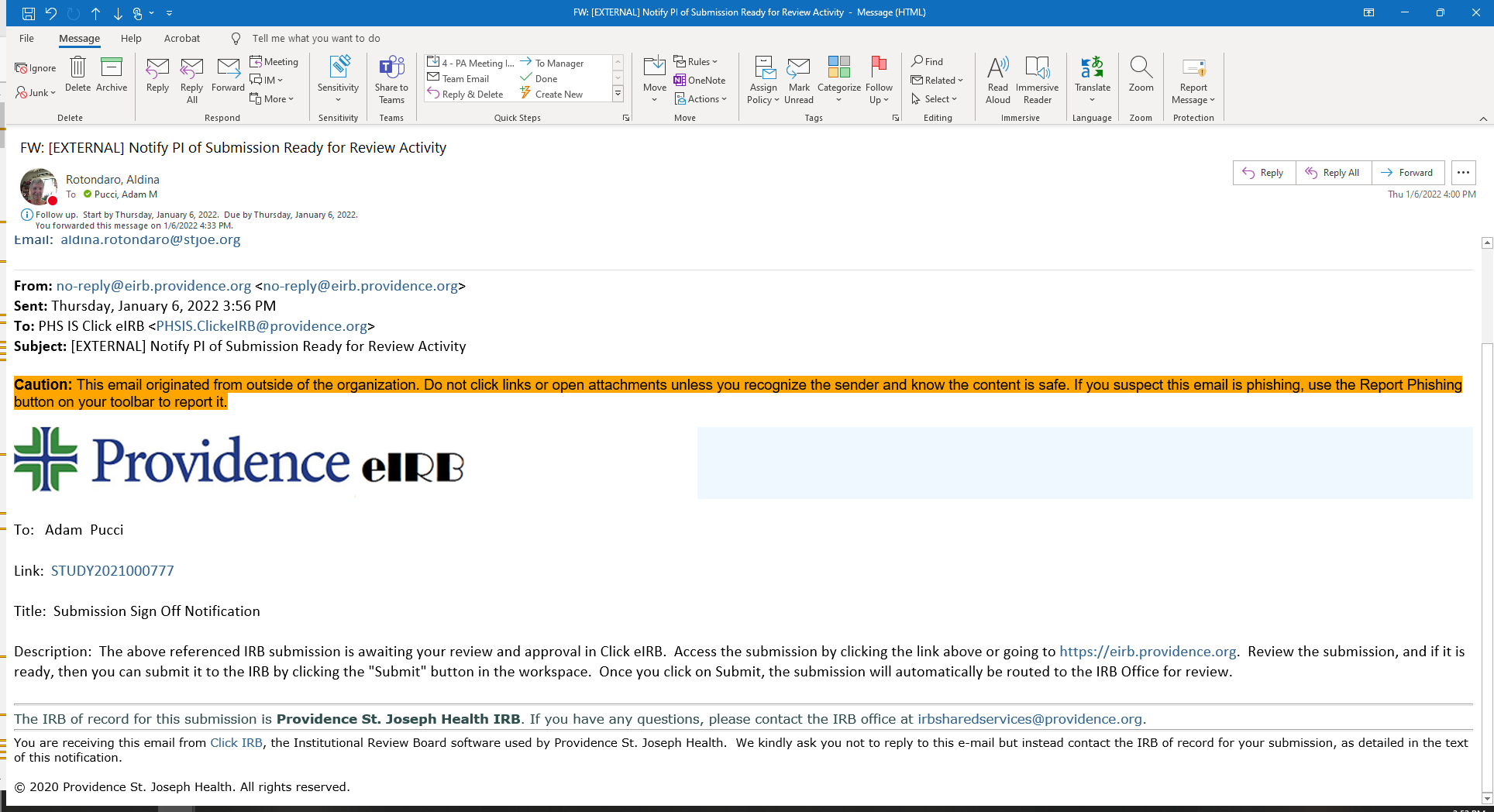 Figure 2 – Login Screen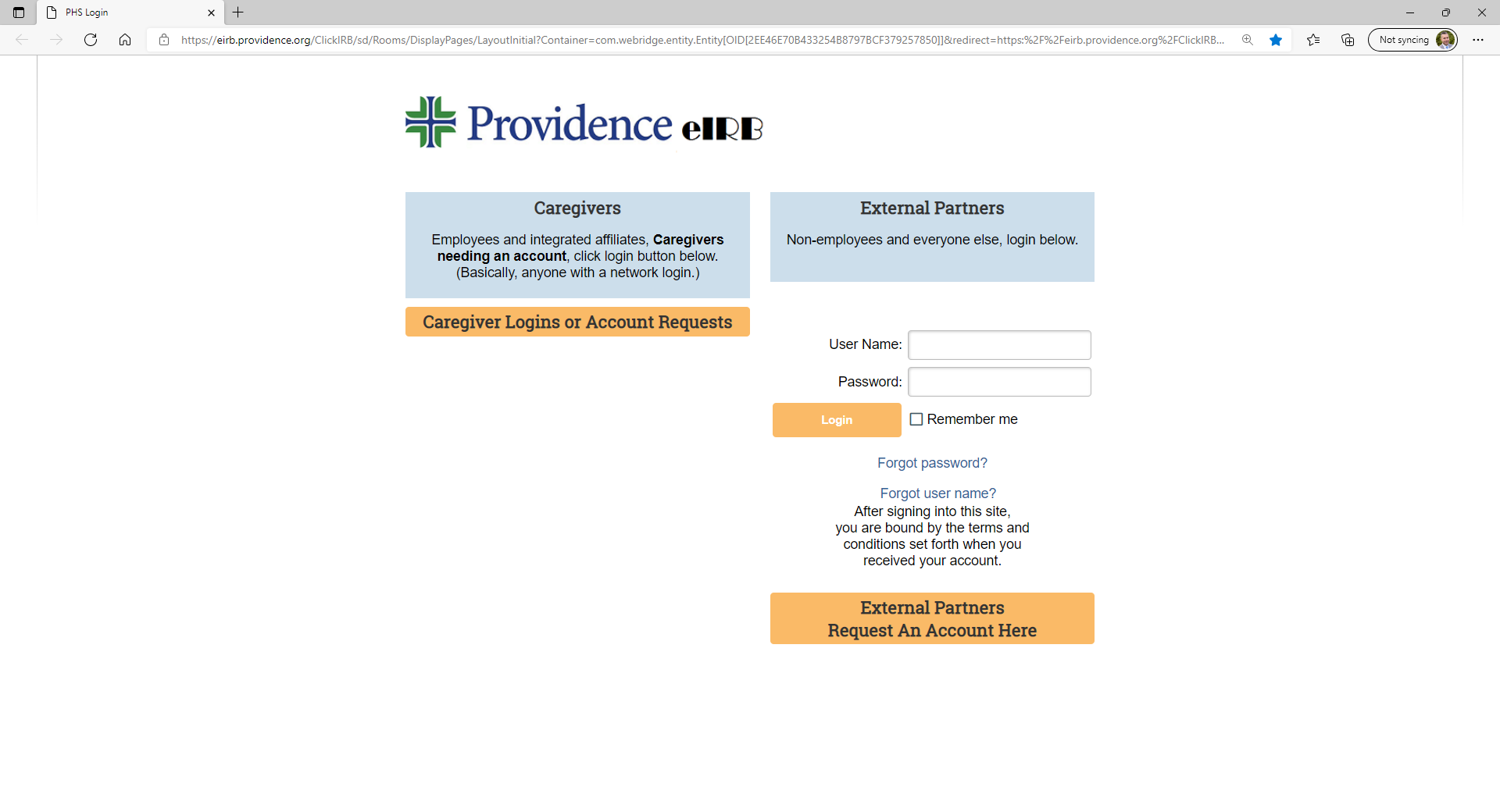 Figure 3 – Dashboard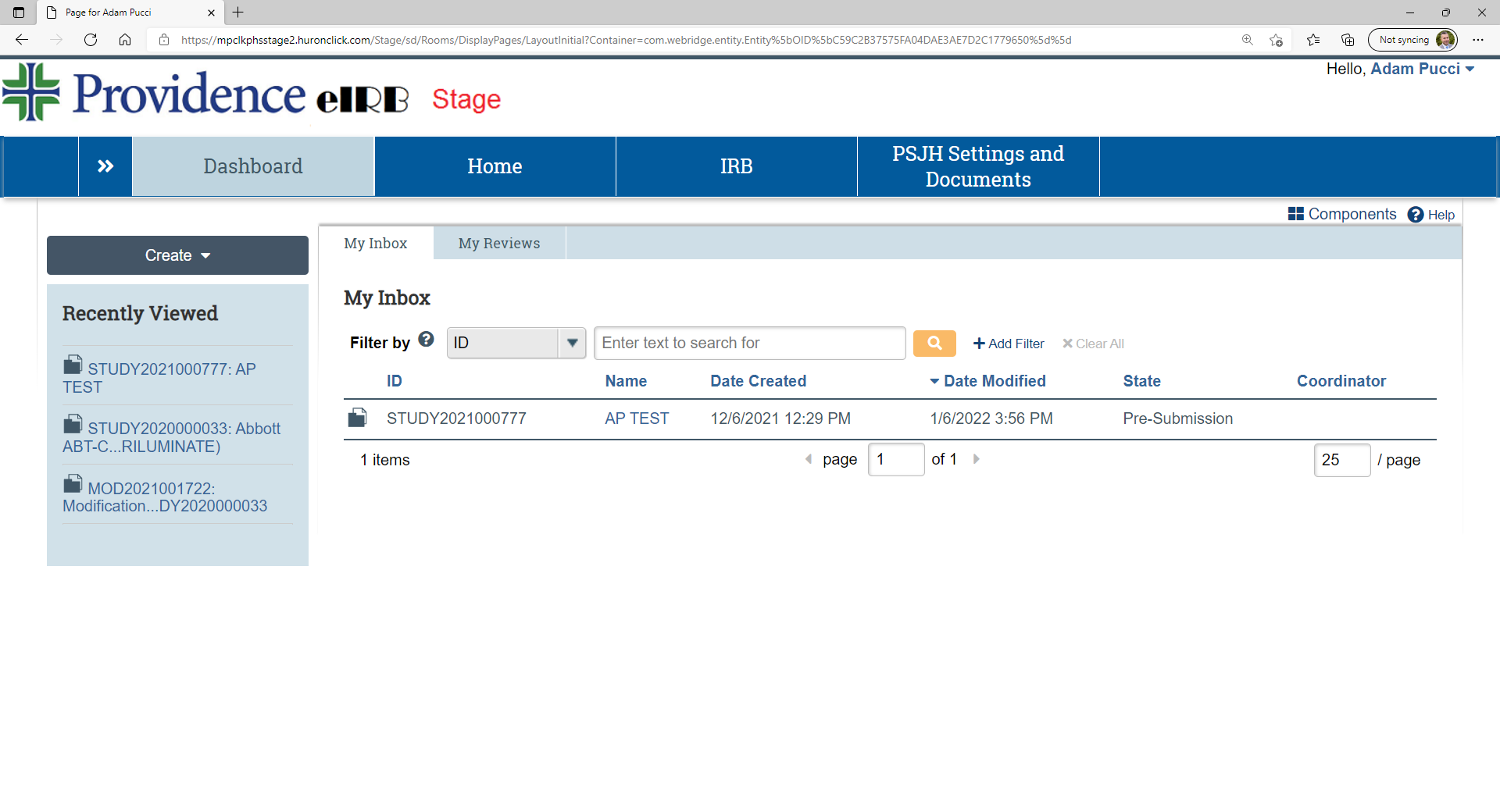 Figure 4 – Study Workspace/Submit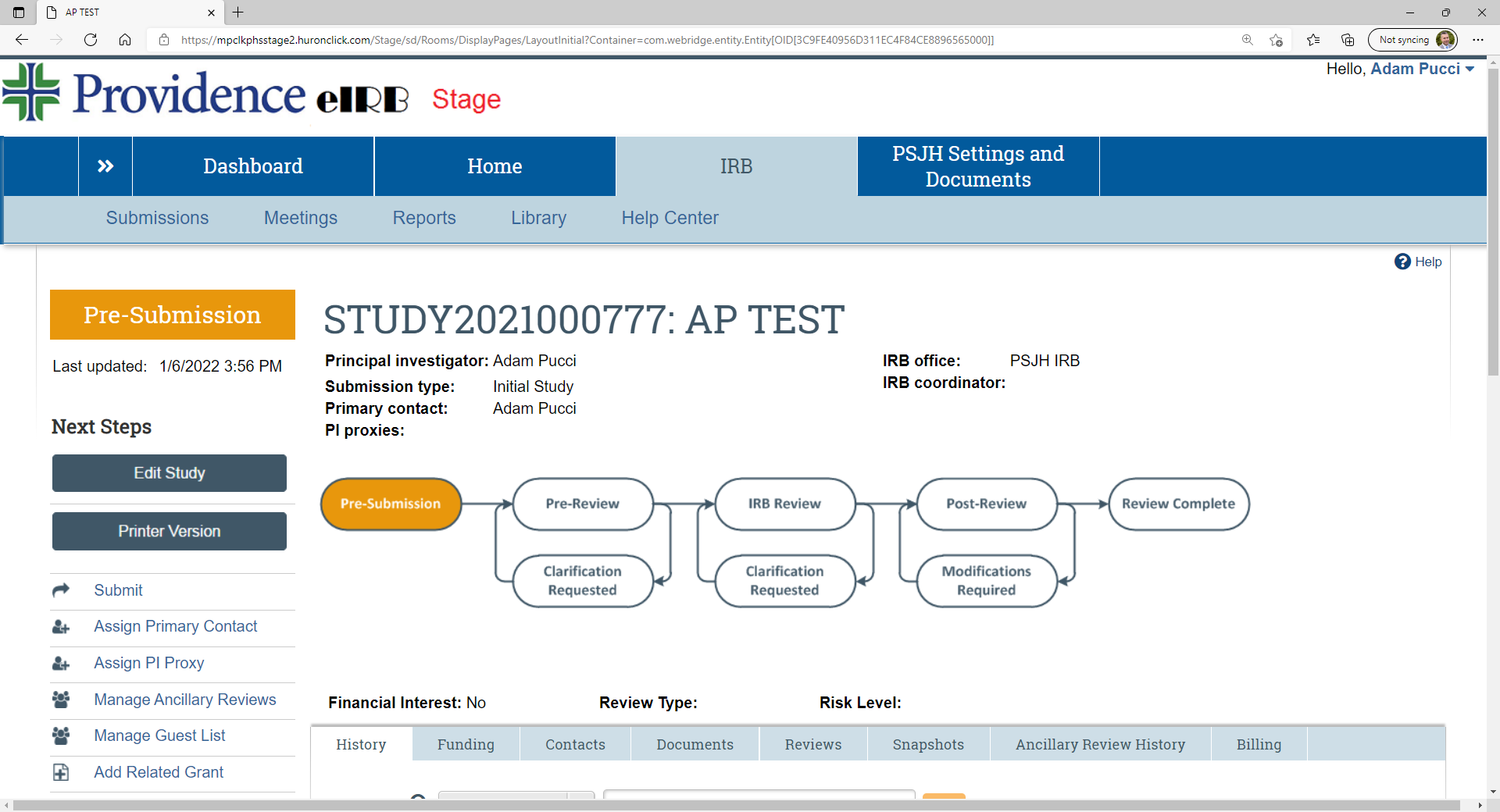 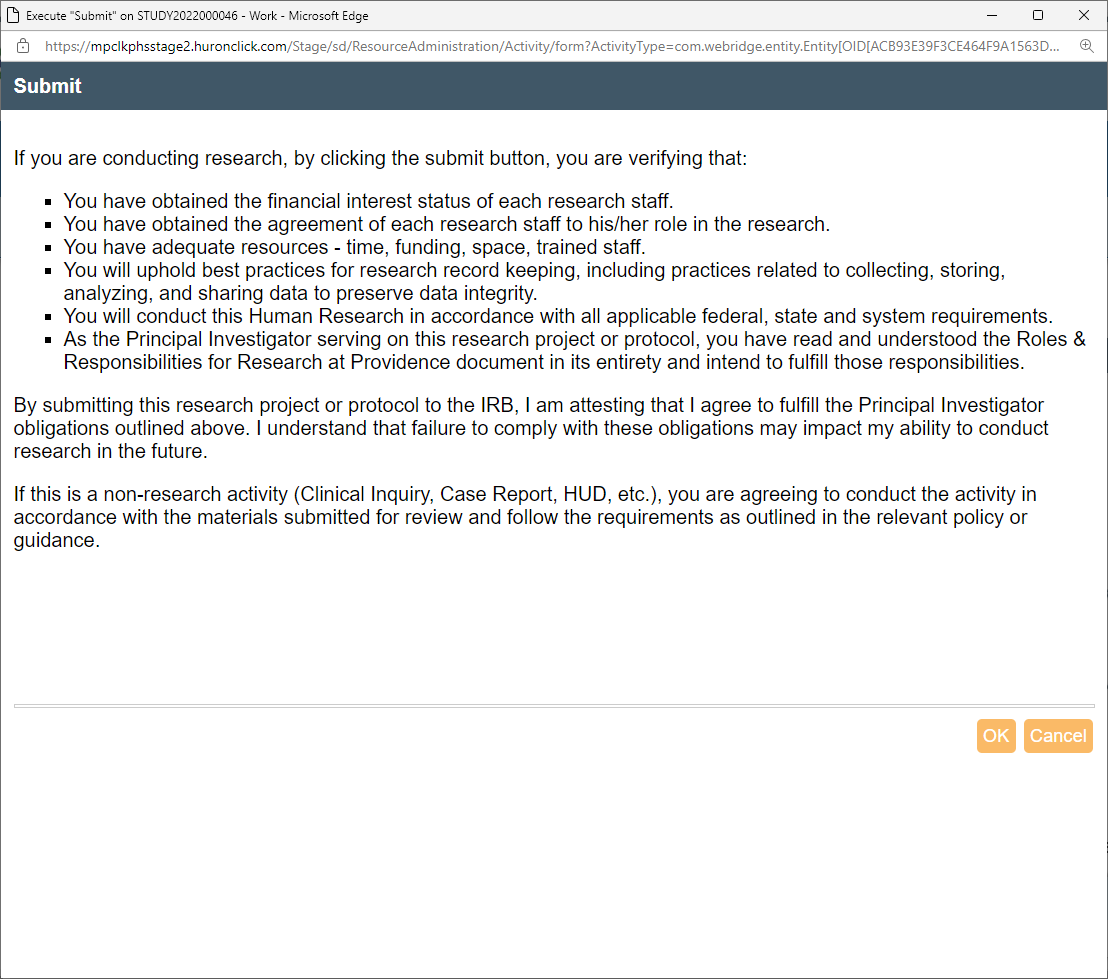 